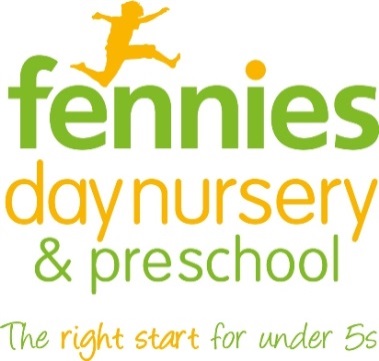 News release		26th October 2015Fennies Gets Heroic for Great Ormond Street HospitalPhoto opportunityChildren and staff at Fennies day nursery and preschool in Sanderstead are set to dress as caped crusaders, superheroes and comic book stars on Friday to raise money for Great Ormond Street Hospital.Four-year-old Jack Clark was admitted to the hospital with severe eczema but thanks to the care he received he was able to return to Fennies nursery after a week of treatment.His mum Hannah Mills, who is the Manager of Fennies at Beech House in Sanderstead, wants the nursery to get in the spirit of Heroes Day on Friday October 30th to raise as much as possible for the specialist children’s hospital.“He was a different child when he came back – so full of energy,” said Hannah. “I am amazed at how fantastic Great Ormond Street Hospital is. “When he was admitted I was in a bit of shock as 95% of Jack’s body was covered in infected eczema. The doctors and nurses were so friendly and they even helped by making him his very own sticker chart to reward him every time he put his wraps on and took his medicine. “I will never forget the first morning he woke up and said ‘Mummy, my ouchies have all gone.’ “Jack has been suffering for the last year and has not slept through the night in a very long time. A couple of days with the fantastic nurses and doctors really reassured us as well as Jack. We know it’s not a cure and it will most probably flare up again, but I know that he is in good hands if it does.”The nursery will also be holding a cake sale on the day to raise further cash, and local police and ambulance services are also scheduled to visit to speak to the children about safety.“The children will be able to hear from some real heroes!” Hannah added: Photo opportunity – photographers and press are invited to attend Fennies at Beech House, 15 Church Way, Sanderstead, Surrey, CR2 0JT between 9:30am and 11:30am on Friday 30th October to take photos of the children’s fancy dress and speak to Hannah Mills and staff. If you would like to attend please email jez@weareshootingstar.co.uk or call 01522 528540.Notes to editors:Fennies runs eight childcare settings in Croydon, Horley, Bromley, Purley, Sanderstead, Epsom and Beckenham.The company has opened three new nurseries in Bromley, Epsom and Horley since September 2014.Fennies has over 20 years’ experience in the childcare sector.Fennies won the Medium Apprenticeship Employer of the Year category at the National Apprenticeship Awards 2012 and the Mayor’s Fund for London Award for Apprentice Employer of the Year 2015.Great Ormond Street Hospital is one of the world’s top five children’s hospitals and is located in West London.For media information contact:Jez AshberryShooting Star	               	01522 528540		jez@weareshootingstar.co.uk@jezashberry[fennies04herodaysanderstead]